12.pielikumsMinistru kabineta2013.gada 19.martanoteikumiem Nr.154Aizkraukles novada administratīvās teritorijas robežas apraksts                                                                                     (robežas apraksta sagatavošanas datums)Aizkraukles novada administratīvās teritorijas robežas karte                                                                                       (robežas kartes sagatavošanas datums)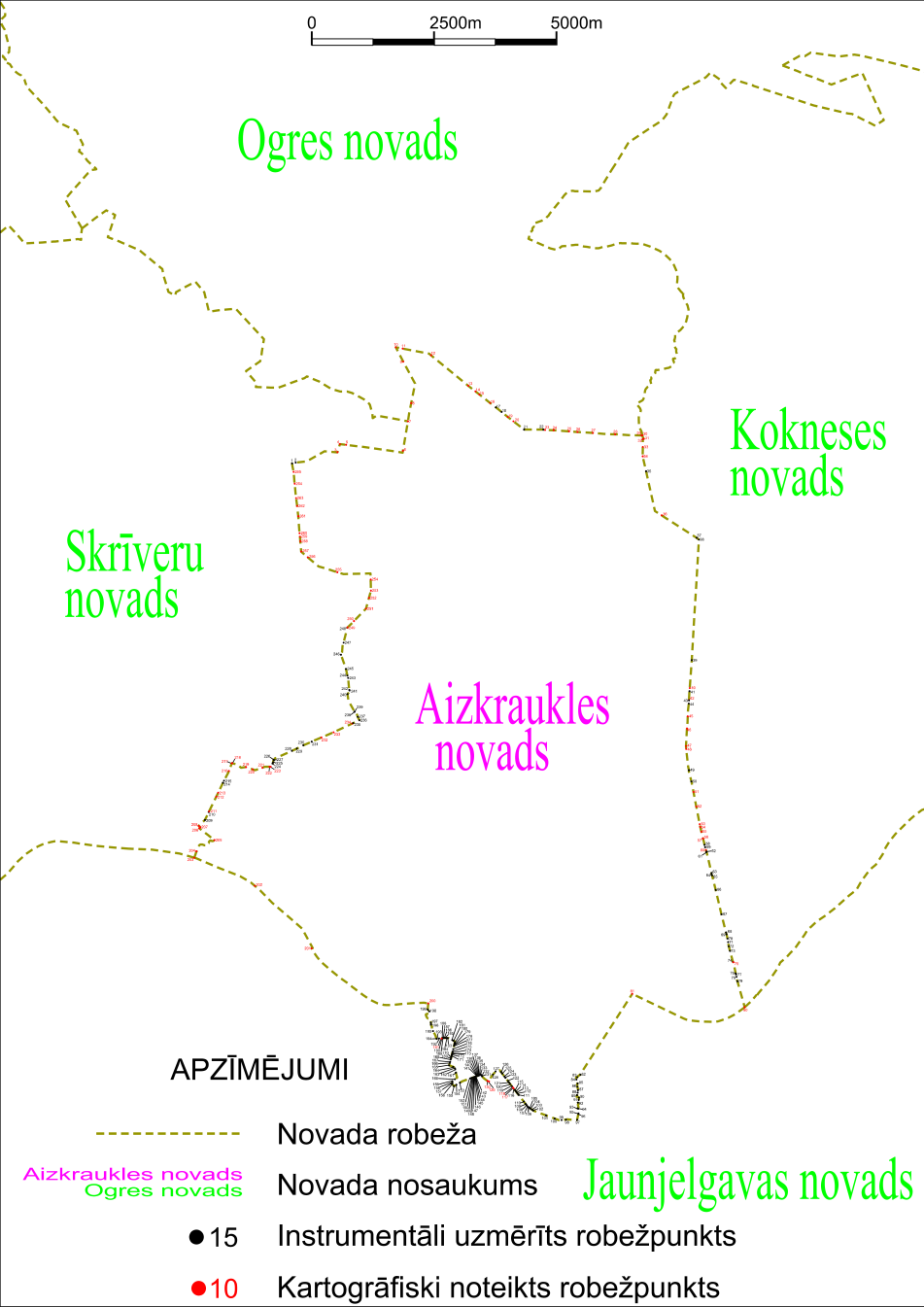 Tieslietu ministra vietā –iekšlietu ministrs R.Kozlovskis                 2012.gada 1.oktobrisNr.
p.k.Tās zemes vienības kadastra apzīmējums, pa kuru noteikta administratīvās teritorijas robežaRobežojošās administratīvās teritorijas nosaukums32440010014Skrīveru novadsOgres novads32440010017Ogres novadsKokneses novads32440010003Kokneses novads32440010014Kokneses novads32440010016Kokneses novads32440010014Kokneses novads32440030058Kokneses novads32440030072Kokneses novads32440030081Kokneses novads32440030095Kokneses novads32440030092Kokneses novads32440030086Kokneses novads32440060141Kokneses novads32440060055Kokneses novads32440060161Kokneses novads32440060340Kokneses novads32440060160Kokneses novads32440060034Kokneses novads32440060031Kokneses novads32440060035Kokneses novads32440060002Kokneses novads32440060061Kokneses novads32440060113Kokneses novads32440060164Kokneses novads32440060105Kokneses novads32440060077Kokneses novads32440060293Kokneses novads32440060142Kokneses novadsJaunjelgavas novads32010010144Jaunjelgavas novads32010010145Jaunjelgavas novads32010010131Jaunjelgavas novads32010010146Jaunjelgavas novads32010010131Jaunjelgavas novads32010010133Jaunjelgavas novads32010010131Jaunjelgavas novads32010040561Jaunjelgavas novads32010041292Jaunjelgavas novads32010041261Jaunjelgavas novads32010041282Jaunjelgavas novads32010541201Jaunjelgavas novads32010041283Jaunjelgavas novads32010041284Jaunjelgavas novads32010041285Jaunjelgavas novads32010041286Jaunjelgavas novads32010041262Jaunjelgavas novads32010041263Jaunjelgavas novads32010041264Jaunjelgavas novads32010041270Jaunjelgavas novads32010041271Jaunjelgavas novads32010041216Jaunjelgavas novads32010041099Jaunjelgavas novads32010041087Jaunjelgavas novads32010041099Jaunjelgavas novads32010541001Jaunjelgavas novads32010040665Jaunjelgavas novads32010040644Jaunjelgavas novads32010540603Jaunjelgavas novads32010540616Jaunjelgavas novads32010041501Jaunjelgavas novads32010540601Jaunjelgavas novads32010040698Jaunjelgavas novads32010040699Jaunjelgavas novads32010040645Jaunjelgavas novads32010540602Jaunjelgavas novads32010540697Jaunjelgavas novads32010040413Jaunjelgavas novads32010040451Jaunjelgavas novads32010040457Jaunjelgavas novads32010040342Jaunjelgavas novads32010040335Jaunjelgavas novads32010040304Jaunjelgavas novads32010040303Jaunjelgavas novads32010040302Jaunjelgavas novads32010040340Jaunjelgavas novads32010040339Jaunjelgavas novads32010040324Jaunjelgavas novads32010040144Jaunjelgavas novads32010040140Jaunjelgavas novads.32010040142Jaunjelgavas novads32010010143Jaunjelgavas novads32440070166Jaunjelgavas novads32440040167Jaunjelgavas novadsSkrīveru novads32440040015Skrīveru novads32440040137Skrīveru novads32440040066Skrīveru novads32440040164Skrīveru novads32440040058Skrīveru novads32440040027Skrīveru novads.32440040014Skrīveru novads32440040053Skrīveru novads32440040048Skrīveru novads32440040076Skrīveru novads32440040049Skrīveru novads32440040194Skrīveru novads32440040138Skrīveru novads.32440020085Skrīveru novads32440020100Skrīveru novads32440020023Skrīveru novads32440020070Skrīveru novads32440020026Skrīveru novads32440020038Skrīveru novads32440020040Skrīveru novads32440020044Skrīveru novads32440020041Skrīveru novads32440020147Skrīveru novads32440020059Skrīveru novads32440020079Skrīveru novads32440020031Skrīveru novads32440010001Skrīveru novads                 2012.gada 1.oktobris